附件 3：参考样题（线上知识竞赛模块）Part I. Match the terms with the definitions given below.（ 10%）AcceptanceIrrevocable letter of creditConfirmed L/CRevocable letter of creditSight draftCommercial bill of exchange        Shipping agentTime draftGovernmental guaranteeDrawee1. ________ is a letter of credit that cannot be canceled or changed with the consent of all parties involved.2. ________ is a commercial bill of exchange calling for payment to be made at some time after delivery.3. ________ is a person or party who is to receive a draft.4. ________  is  a  letter  of credit  that  can be  changed by  any  of the parties involved.5. ________ is a commercial bill of exchange that requires payment to be made as soon as it is presented to the party obligated to pay.6. ________ is a letter of credit to which a bank in the exporter's country adds its guarantee ofpayment.7. ________ is an instrument of payment in international business that instructs the importer to forward payment to the exporter.8.  ________  is  an  agreement  of the  government  to  be  responsible  for  the fulfillment of someone else’s promise.9. ________ is a ship owner’s representative whose job is to find the ships tocarry.10.________ is a  statement made by other conduct of the offerees indicating unconditional consent to an offer.Part II. Put T for true or F for false in the brackets at the end of each statement.（10%）1. If the Issuing Bank appoints the Bank of China as its Advising Bank of L/C, then the Issuing Bank may ask the Bank ofAsia to advise amendments to the L/C.                         （      ）2.  According  to  UCP600,  if  documents  are  in  correspondence  with  L/C’s stipulations, discrepancies between the documents themselves are allowed.        （       ）3. A Certificate of Origin can be used only to prove the time when the export commodities were produced.（      ）4. When dealing in international trade (exporting and importing), a businessman has to face a variety of conditions which differ from those to which he has grown accustomed in the domestic trade.（      ）5. Price terms are mainly applied to determining the prices of commodities in international trade.（      ）6. If you have signed a contract with a Japanese buyer on the basis of FOBST, you must be responsible for stowing and trimming the goods at your own expense. （       ）7. When there are optional ports in the contract, the goods may be unloaded at any one of the ports at the shipping company's disposal.（      ）8. B/L  is  a  transport  contract  in  which  the  shipping  company  promises  to transport the goods received to the destination.（      ）9. Under FOB, the  seller must give the buyer prompt  shipping  advice as the goods are shipped on board the vessel.（      ）10. On CIP terms, the seller must pay the freight rate and insurance premium as well as bear all the risks until the goods have arrived at the destination.（      ）第 2 页 共 16 页Part III. Choose the best answer (only one) to complete the following statement.（10%）1. Before  shipment, the buyers  generally  send their ________ to the  sellers, informing them of the packing and marking, mode of transportation, etc.A.   shipping documentsB.   shipping requirementsC.   shipping adviceD.   shipping marks2. International  trade  pricing  method  which  is  often  used  in  our  country  is________ .A.  pending priceB.   provisional priceC.   price set afterD.   a fixed price3. The  international  chamber  of  commerce,  in  order  to  adapt  to  the  new development of international trade, has set two new terms in Incoterms 2010, including ________.A.   FOB&CIPB.   CFR&DATC.   DAP&DATD.   CIF&DDP4. The total cost of a goods for export is RMB 55 000, foreign exchange net income after export is $10 000, if the Bank of China’s foreign exchange rate is $100 against 650 yuan, the export profit and loss rate is ________.A. 18.2%        B. 33.7%        C. 45.9%        D. 36.7%5. In general case, CIF shall take more ________ into consideration than the FOB price.A.   foreign freight, domestic expensesB.   abroad freight, insurance premium第 3 页 共 16 页C.   abroad costs, domestic expensesD.   abroad insurance premium and net profit6. We are very anxious to know when you can definitely ________ shipment.A. affect        B. effect          C. carry         D. load7. We regret to say that your price is not ________ the current world market.A. on a level withB. at a level withC. in a level withD. in level with8. The goods are urgently needed, we ________ hope you will deliver them immediately.A. in the caseB. thereforeC. soD. in level with9. ________ any change in the date of delivery, please let us know in advance.A. There should beB. Should there beC. There would beD. Would there be10. If direct steamer is not available for the transportation, ________.A. the goods will not be shippedB. partial shipment should be allowedC. the goods have to be separatedD. the goods have to be transshipped11. A facility in  fund  arrangement  for buyers  or  sellers  is referred  to ___.A. Trade finance    B. sales contract    C. letter of credit    D. collection12. ___ is  the  reason why  international  trade  first began.A. Uneven distribution ofresourceC. Economic benefitsB. Patterns of demandD. comparative advantage13. To  the  importer, the  fastest  and  safest method  of settlement  is ___.A. letter of credit    B. cash in advance    C. open account    D. banker’s draft14. Some provisions of the contract are: “$1, 000 per metric ton CIF Singapore”, the price should be___.A.  price  set  after      B.  provisional  price         C.  fixed  price      D.  to  be determined15. The price which is according to the date of bill of lading or the average price for the month of shipment is ___.A. price before shipmentC. price after shipment destinationB. price upon shipmentD.  price  upon  the  goods  at  the  port  of16. We trust you will  look ____the matter without  delay upon receiving the substantiating data concerning the damage.A. on        B. upon        C. in        D. into17. Please charge all the expense incurred ____our account.A. on        B. to        C. for        D. of18. Since the purchase is made _________ the FOB basis, you are to ship the goods to Liverpool by a steamer to be designated_________ us.A. on, by              B. for, for                C. on, for                  D. For, to19. _____the goods were examined by a public surveyor upon arrival at your port, we cannot but accept your claims as tendered.A. If                         B. Despite                      C. Though                 D. Since20. The packing list is one of the documents ______must be included with goodsshipped, stating the type and the number of items on board.A. /                      B. that                            C. whose                        D. whatPart IV. Choose one or more than one suitable answers to complete the following statement. （10%）1. Under the indirect pricing method, the amount of foreign currency decreases, indicating ________.A. the local currency will remain unchangedB. the local currency will depreciateC. the foreign exchange rate will riseD. local currency exchange rate rises2. Which of the following indicators can reflect the direction of international trade geography ________.A. proportion of a country’s exports in the world’s total exportsB. proportion of a country’s imports in the world’s total importsC. the manufactured goods  exports  accounted  for the proportion  of world exportsD. countries imports of manufactured goods accounted for the proportion of total imports of the world3. Based on a deal on CFR terms, the total cost of the export factors includes________ .A.  purchase costB.   domestic expensesC.   export taxD.   import tax4. If a deal is done with CIFC 3% terms, export exchange net income should deduct the price of ________.A.  purchase costB.   freightC.   insurance premiumD.   commission5. Parties of collection includeA. the principalB. the entrust bankC. the collecting bankD. the payer6. The word method to describe quality includes ________.A. sale by specification standardB. sale by brand trademarkC. sale by the name of originD. sale by specification and design7. The classification of e-commerce isA. business to business-commerce (B2B)B. business to consumer-commerce (B2C)C. business to administration (B2A)D. consumer-to-administration (C2A)8. Regulation method for Usance draft payment is ________.A. payable at sight                              B. several days after sightC. pay several days after draw            D. pay several days from date ofB/L9. Natural condition is the foundation of international division of production and the development, the conditions include ________.A. land areaB. geographical geological conditionsC. climate conditionD. natural resources10. CIPC3% usually involve abroad costs ________.A. the overseas freightB. foreign insurance premiumC. commissionD. bank feesPart V. Reading（30%）Task ADirections: Choose the  best answer from A,  B, C,  D to fill  in the blanks in the following passage. （10%）The value of the planner’s responsibility cannot be        1     . Richard P. (“Rick”) Werth, CPP, former president of Event & Meeting Security Systems, uses a worksheet to      2      the importance of providing      3      insurance and security from the outset. All too often, these basic risk management components are overlooked, added as an          4      or      5      too expensive to include in the event      6    . Showing the “bottom line” of what is at risk helps put the situation in        7        for senior managers who base decisions on quantifiable input. In addition to the actual cost of an event’s      8      components, the value of all the “human  capital”  must  be  considered.  What  would  it  cost  the  company  or organization to locate, recruit, and train employees to       9       those lost in a disaster? How much business might be lost if the skill and experience of upper management  attendees had to be replaced  suddenly? When presented  in  this quantitative framework, the costs and benefits of adding the necessary funds to provide  adequate  risk  management  are  obvious.  Whether  special  insurance, security,      10      both, the incremental cost usually comes out to no more than 1or 2 percent of the overall budget—well worth the proactive investment.1. A. understated          B. understood           C. underestimated                          D.undergone2. A. explain3. A. adequate supplementary4. A. afterthought5. A. accused6. A. expense7. A. point8. A. logistic9. A. substituteB. demonstrateB. enoughB. afterclapB. chargedB. costB. perspectiveB. logicB. refurnishC. argueC. completeC. aftereffectC. blamedC. inputC. highlightC. logoC. replenishD. support.D. aftermathD. deemedD. budgetD. placeD. logD. replace第 8 页 共 16 页10. A. and                     B. or                          C. hence                        D. inTast B （10%）Directions:  Read the form about the facilities available at  HKTDC Hong Kong Watch & Clock Fair 2015 and their prices, and answer the following questions.HKTDC Hong Kong Watch & Clock Fair Services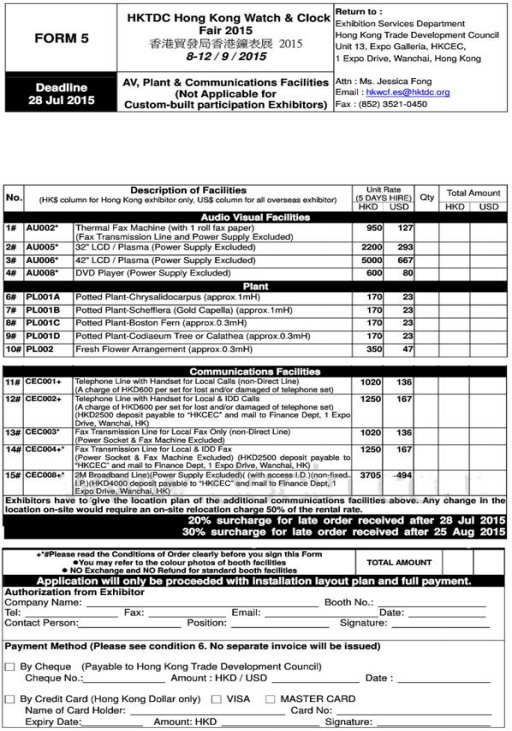 1. How many days did this fair last?A. 3            B. 5                C. 8            D. 122. What was the unit rate (5 days hire) for 32 〞LCD /plasma (power supply excluded) in HKD?A. 950        B. 5000        C. 600        D. 22003. What was the unit rate (5 days hire) for fresh flower arrangement (approx. 0.3mH) in USD?A. 47          B. 170          C. 350        D. 234.  Which  of the  following  was  NOT  included  in  communications  facilities provided?A. telephone lineC. fax transmission lineB. laptop computerD. 2M broadband line5. Which of the following was NOT a payment method applicable?A. cheque                  B. Visa          C. UnionPay              D. MastercardTask CDirections: Read the following passage on the importance of               evaluating customers before making product presentations first, and then make judgments on the following statements. （10%）Find out What the Customer Needs Before Presenting the ProductWe  all  know  the  expression  “You  only  get  one  chance  to  make  a  first impression” . It holds true when it comes to presenting your product to your customer. For starters, the last thing you want to do when a customer walks into your office is to present the first product that pops into your head.Before you present  a product to your customer, you must  first  find  out exactly what your customer wants and needs.The first thing you do is to introduce yourself to your customer. Offer him a seat and make him feel as comfortable as possible. Get to know your customer, talk about non-business subjects. This will take some of the pressure off both of you and make it easier to talk to each other. Once you believe that you and your customer  both  feel  comfortable  with  each  other,  begin  to  evaluate  yourcustomer’s needs.Start by asking questions to find out his reasons for coming to see you. Find out what products he currently has and uses and how much he pays for them. Find out all you can about the company he obtained his products from, and what he thought of the customer service of the company.It is important to know these things for comparison.Once you have evaluated your customer, have had a pretty good idea of what his needs are and have got ready to present the products you have, you can be sure that your products satisfy his needs.But before making your presentation, be sure that you are prepared. Have all the materials you need to make your presentation a solid one at your fingertips. Such materials would include brochures and literature which you not only give to your customer, but also go over with your customer. Unfold the brochure in front of him as you discuss the product. Literature will be a good resource for reference in case you are hit with a question you can’t answer.The point that I am trying to make is: Present to your customer a product you believe they will need. Your presentation should be based on the information that you have gathered from your customer during your session.You could be the greatest presenter of products in the world, but if you are presenting products that customers don’t need, you’ll never sell a thing, so be sure to evaluate your customers before you start presenting your products.Directions: Write T for true and F for false.1.  As  a  salesperson,  when  a  customer  walks  into  your  office,  you  may immediately present the product you are proud of.（      ）2. There’s no need to first introduce yourself to your customer before presentingyour products.（      ）3.  As   a   salesperson,   you   shall   never   talk   about   non-business   subjects. （      ）4. A successful salesperson evaluates his customers because he enjoys doing so.（      ）第 11 页 共 16 页5. The greatest presenter of products in the world can sell whatever products he presents to his customers without first figuring out what they need.（      ）Part VI Documentation （15%）Directions: Fill in the contract form in English with the particulars given in the following letters or telexes.(1) Incoming letterVancouver, July 25, 2009LI DU TEXTILE IMP&EXP CORP.Beijing, ChinaRe: COTTON BATH TOWELSDear Sirs,A customer of our firm, who is one of the biggest importers in Canada, is in the market for the subject commodity. We would therefore ask you to make us an offer as soon as possible.When offering, please quote your lowest prices on the basis of CFR Vancouver including our commission of 3% with indication of colors, assortments, method of packing  and  any  additional  information  you  consider necessary. We  shall appreciate it if you will arrange for shipment to be made as early as possible by direct steamer for Vancouver.We are looking forward to receiving your offer.Yours faithfully,VANCOUVER TRADING CO. LTD(2) Outgoing LetterBeijing, August 2, 2009VANCOUVER TRADING CO. LTDVancouver, CanadaDear Sirs,Thank you for your letter ofJuly 25 inquiring for COTTON BATH TOWELS.第 12 页 共 16 页We are glad to send you under separate cover our quotation sheet No. AC-8115 for your reference. Sample cuttings of each design have been dispatched today by air parcel. We expect our quotation will reach you in due time and assure you ofour best and prompt attention to your requirements at any time.Your early reply will be highly appreciated.Yours faithfully,LI DU TEXTILE IMP&EXP CORP.(3) Incoming TelexRE: COTTON BATH TOWELSTKS FR UR LTR AUG 2 AS WELL AS SMPL CUTTINGS OF THE SUBJECTGDS. ON EXAMG UR SMPLS, OUR CSTMRS HV FND INTRST IN ART NO.G3030 N WISH TO PLACE TL ORDER FR 1000 DZ IN WHILE N YELLOWCOLOR EQUALLY ASSORTED FR SHIPMT OCT/NOV. AS USUAL, OURSIGHT IRRE-LC WL B OPND IN UR FAVOR 30 DAYS BFR SHPMT TIME. RGDS(4) Outgoing LetterVANCOUVER TRADING CO. LTDVancouver, CanadaDear Sirs,Thank  you  for  your  order  of August  10  for  1000  dozens  COTTON  BATHTOWELS.We  are  now  making  you  the  following  offer,  subject  to  your  confirmation reaching us not later than August 20,  1000  dozens of Art. G3030 COTTON BATH TOWELS (details as per your telex ofAugust October).Please not that, there is no direct steamer available for Vancouver in October, we find it only possible to ship the goods with transshipment at Hong Kong. The goods are to be packed in cartons each containing 5/10 dozen at Buyers’ option.We look forward to your early acceptance.Yours faithfully,LI DU TEXTILE IMP&EXP CORP.(5) Incoming TelexTK  U  FR  UR  LTR  AUG  11  OFR  1000  DZ  COTTON  BATH  TOWELS ACEPTED. V R NOW ARRANGING WITH OUR BK FR RELEVANT LC. AS TO PACKG, V PREFER CTNS CONTAINING 5 DZ. PLS SEND CONTRACT ASAP.SALES CONTRACTContract No. 09- 110Sellers:Buyers:This Sales Contract is made by and between the Sellers and the Buyers whereby the Sellers agree to sell and the Buyers agree to buy the under mentioned goods  according to the terms and conditions stipulated below:Commodity:Specification:Quantity:Unit price:Total Value:Packing:Shipping Mark:Insurance:Port of shipment:Port of Destination:Time of Shipment:Terms ofPayment:Done and signed in Beijing on this 20th day ofAugust 2009.VII. Writing. （15%）Directions: Write a reply to the following counter offers.F & ATelephone Supplies Co., Ltd.128 Taiyoun Road, Kuala Lumpur, MalaysiaTel: 0060 3 25678821 Fax: 00603 25679900 e-mail: fcy@fatele.comMarch 20, 2015Shanghai Jinyuan Import & Export Co., Ltd.224 East Jinling RoadShanghai, ChinaDear Mr. Zhao,Thank you for your letter dated March 10, 2015 and attached quotation of your telephone.After careful examining and comparison with other brands of similar products, such as CLEAR,  SNOIRE, and YOSHOYA, we found that that your price is higher than the average in the market. In order to allow us a better competing position, we shall be grateful ifyou could reduce your price by 5%.We are looking forward to hearing from you soon.Yours sincerely,F&A Telephone Supplies Co., Ltd.Fung Cho Yuet试根据上述来函及信后要求，拟写还盘函。要求： （1） 若对方订单超过 10000 美元，可给予减免 2%的优惠。（2） 强调本公司电话机的特点，如铃声可以调节，数字不是印刷的 而是刻制的，外壳材料经特殊处理经久耐摔。